121/1MATHSPAPER 1MARKING SCHEME TRAIL  2 20191Num =  LCM = 1085Den = 31= M1A1022(     + 0.2901 x 0.1 + 9.233 x 0.1 + 814.8 x 0.0010.02901 + 0.9233 + 0.8148= 1.76711M1M1A103323(2y – 1 )  x 25y   = 24(y + 1)2(6y – 3 + 5y)   = 24y  + 4  11y -3  = 4y + 4      7y = 7       y = 14 x 120,000 = 117,000 x 117000 = 58509000 + 5850= Sh.14,850M1M1A1035x = y + x – y = (x – y)2 x2 + a2(x – y)2 x2 = a2+   = a+   = a+   = a6Interior angle be xInterior angle = 120o + x120o + x + x = 180o120o + 2x = 180o2x = 60ox = 30on = n = 12 sidesM1A1B1037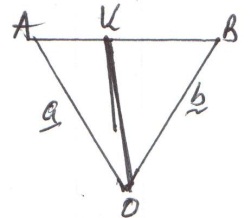 OK = = = Co-ord = (-5.5, -2.4)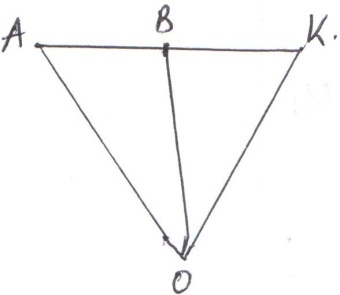 OK = = = Co-ord = (0.5, -16)M1A1M1A1048GCD = 3LCM = 1008   = 24X32X7                   48= 24X3	    72= 23X32X = 3X7  = 21039P(7 and above) = = M1M1A10310x = 4  + 25y2 = 41y =   or   -1M1M1A1Express x interms of yForm quadratic function and solve0311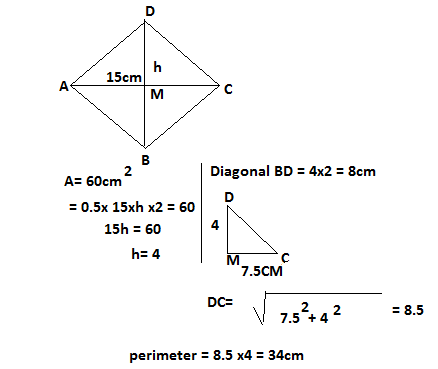 11x + x + 10o + 120o + 130o = 360 o2x + 260 o = 360 o2x = 100 ox = 50oTotal no of animals = y = y = 90 = 15 camelsB1M1A1B10412x + x + 10o + 120o + 130o = 360 o2x + 260 o = 360 o2x = 100 ox = 50oTotal no of animals = y = y = 90 = 15 camelsB1M1A1B102133x – (-4x + 5) = 03x + 4x – 5 = 07x = 5   x = M1A10314Max value of      = 4.25Min value of                              = 2.1667Actual value of  = 3Absolute error  =  = 1.0417Percentage error =                            = 34.72%M1M1M1A1 max and min values actual values absolute error answ0315162x – 1 < x + 3x < 4x + 3 < 12(x + 4)x + 3 < 12x + 48x > - 4 Range of values - 4 M1M1A10317Let the number of sh.100 tickets be xLet the number of sh. 50 tickets be yTotal amount collected = 100x + 50y = 100,000If 30% more of y were sold, the amount =  x 50yIf 40% less of x were sold, the amount =  x 100x(65y + 60x = 112500) x 10……….(i)(50y + 100x = 100,000) x 13……..(ii)650y + 600x = 1125000…………(iii)650y + 1300x = 1300000………..(iv)Subtract eqn (iv) from eqn (ii)700x = 175000      x = 250 50y + 100 x 250 = 100,00050y  25000 = 100,00050y = 100000 – 250050y = 75000     y = 1500Number of tickets costing sh.50= 1500Number of tickets costing sh.100 = 250M1M1M1M1A1M1M1A1B1B1For both expansions1018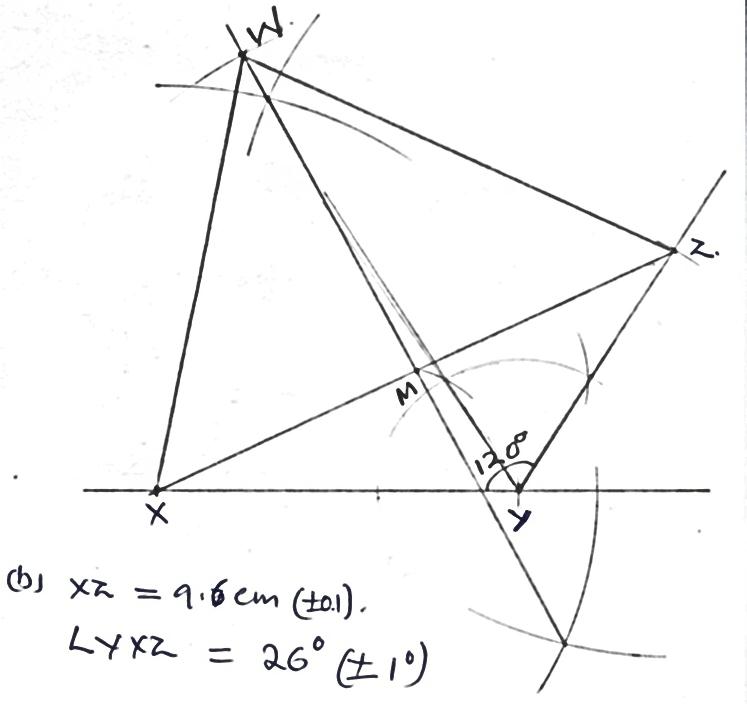 c) WM = 6.4 cm (0.1)Area of XZW½ b x h = ½ x 96 x 6.4            = 30.72 cm2B1B1B1B1B1B1B1B1M1A1For 120o construction Complete construction of XYZLength Angle YXZPerp bisec of XZ to MCorrect location of WComplete XZWLength WM½ x 6.4 x 9.6For 30.72 cm21019a)b) i) Mean = 3.7 +  = 3.475= 3.48ii) Standard deviation  = 0.3819 = 0.617980M1M1M1M1M1M1M1A1M1A1d = X – Afdd2d2f101020a) Area of the carpet (x + 4) (x – 1)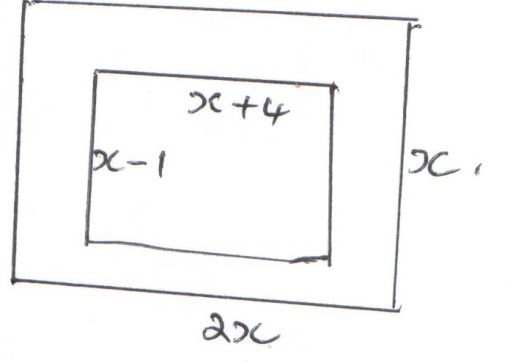 (x + 4) (x – 1) = 36x2 – x + 4x – 4 = 36x2 + 3x – 40 = 0x2 + 8x – 5x – 40 = 0x(x + 8) – 5(x + 8) = 0(x + 8) (x – 5) = 0x = 5   or   x = 8                  x = 5mArea of uncarpeted floor2x2 – {(x + 4) (x – 1)2 x 25 – (9 x 4)50 – 36 = 14m2b) No. of tiles =  = 350 tilesCost: (350  x 100) + (36 x 300)= sh.45,800M1M1M1A1M1A1M1A1M1A11021a)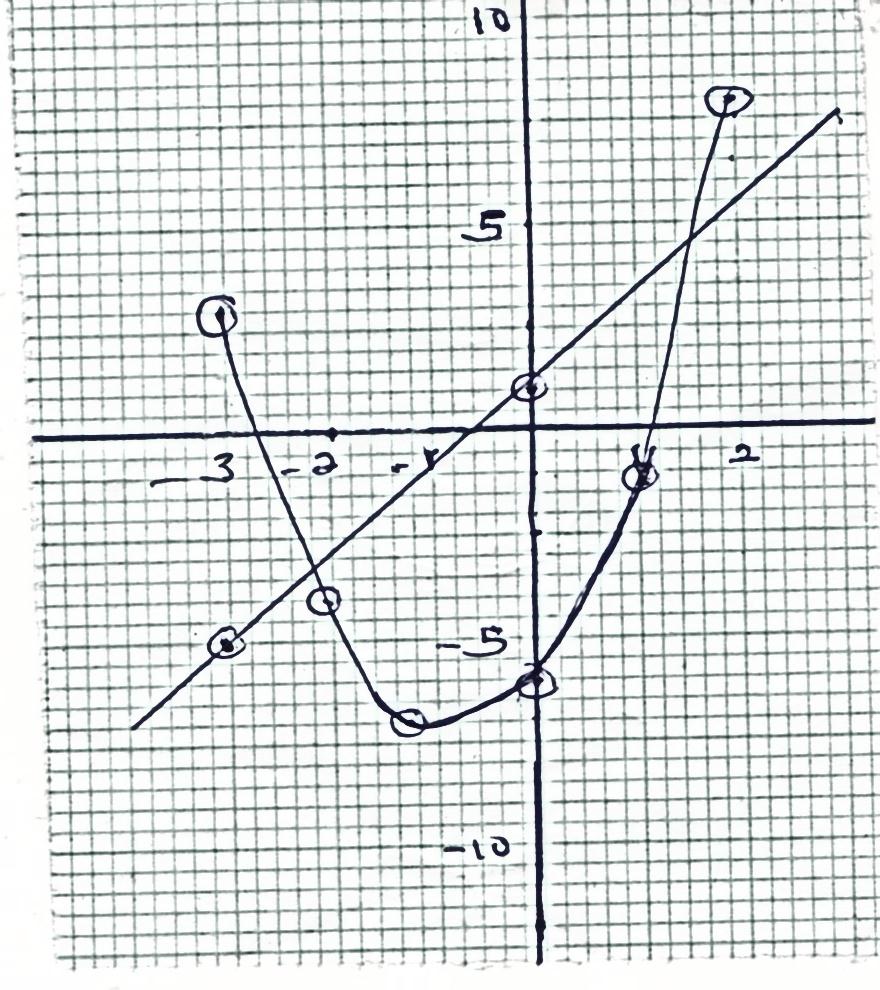 b) i) x = 2.6 and 2.1    ii)  y = 2x2 + 3x – 60 = 2x + 3x – 36y = -3          x = 0.7   and -2.2c) y = 2x2 + 3x – 6 0 = 2x + x – 7 y = 2x + 1x   -3     0y   -5    1     x = 1.6 and x = -2.1B2S1P1C1L1B1B1B1B11022a)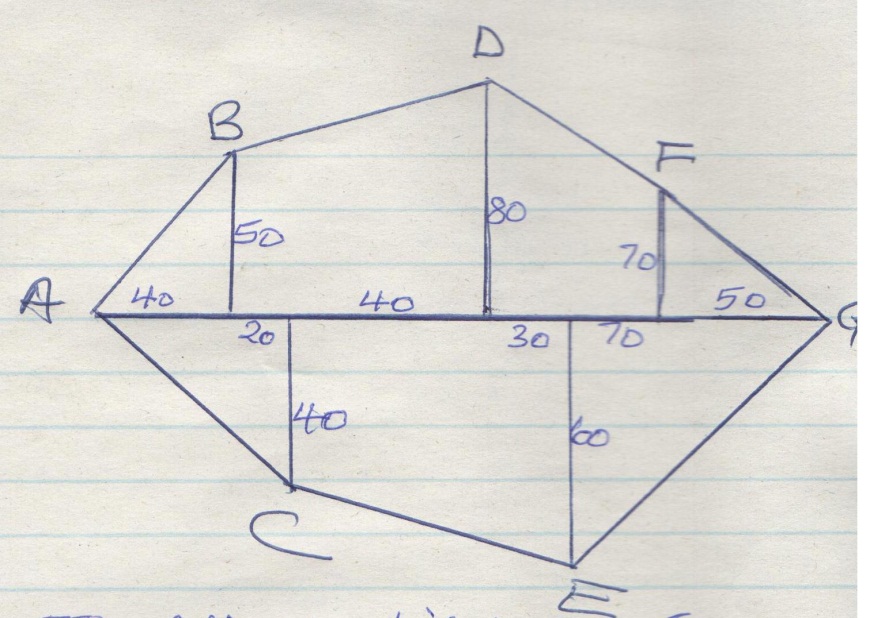 b) 1cm represents 20mDrawing lengths 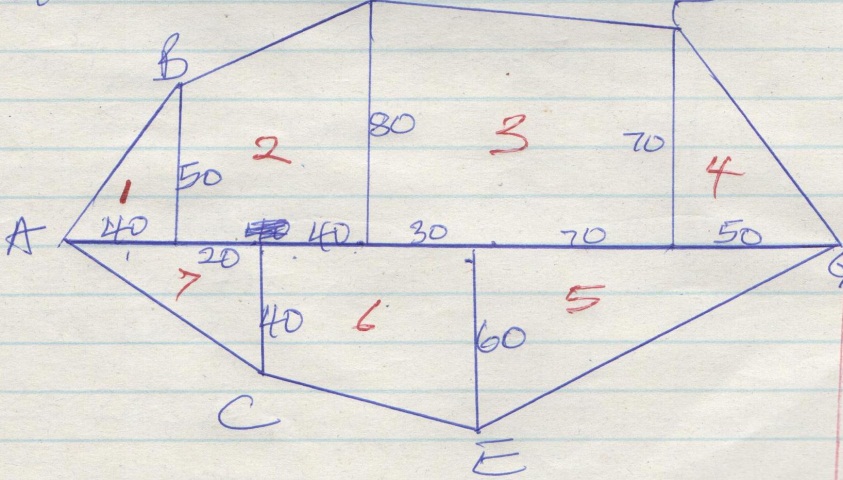 Area in m2A1 = ½ x 40 x 50 = 1000m2A2 = ½ x (50 + 60)60 = 3900 m2A3 = ½ x (80 + 70)100 = 7500 m2A4 = ½ x 70 x 50 = 1750 m2A5 = ½ x 120 x 60 = 3600 m2A6 = ½ x (60 + 40)70 = 3500 m2A7 = ½ x 60 x 40 = 1200 m2Total area = (1000 + 3900 + 7500 + 1750 + 1750 + 3600 + 3500 + 1200) m2              = 22450 m21 ha = 10000 m2           22450           10000                 2.245 haB1B1B1B2M1M1M1M1A11023Acute ROS = 2RTS( at centre)2 x 35 = 70oRQS = RTSs in the same segment          = 35oPQS = 90o ( made by a tangent and radius)PQR = PQS + RQS= 90o + 35o= 125oQOT = ROS = 35o(vertically opposite angles)In POQ, QPT = 180o – (90 – 70)o     = 20o (Sum of s in a )In PQR, PRQ = 180o – (125 + 20)o   = 35o ( sum of )PQT = PRQ (s in alternate segment)    = 35oB1BB1B1B1B1B1B1B1B11024Distance travelled = Area of trapezium OAPC= ½ x (AB + OC)V920 = ½ (35 + 80)V1840 = 115V    V = Acceleration during first 15 sec= gradient of OA= = 1  m/s2Distance travelled during the last 40 seconds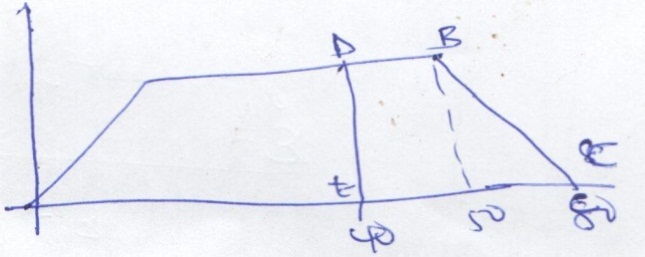 Area under DBC= ½ x (DB + EC) 16= ½ (10 + 40)16= 400mM1M1M1A1M1M1A1B1M1M1A1